COURSE RMATION SHEET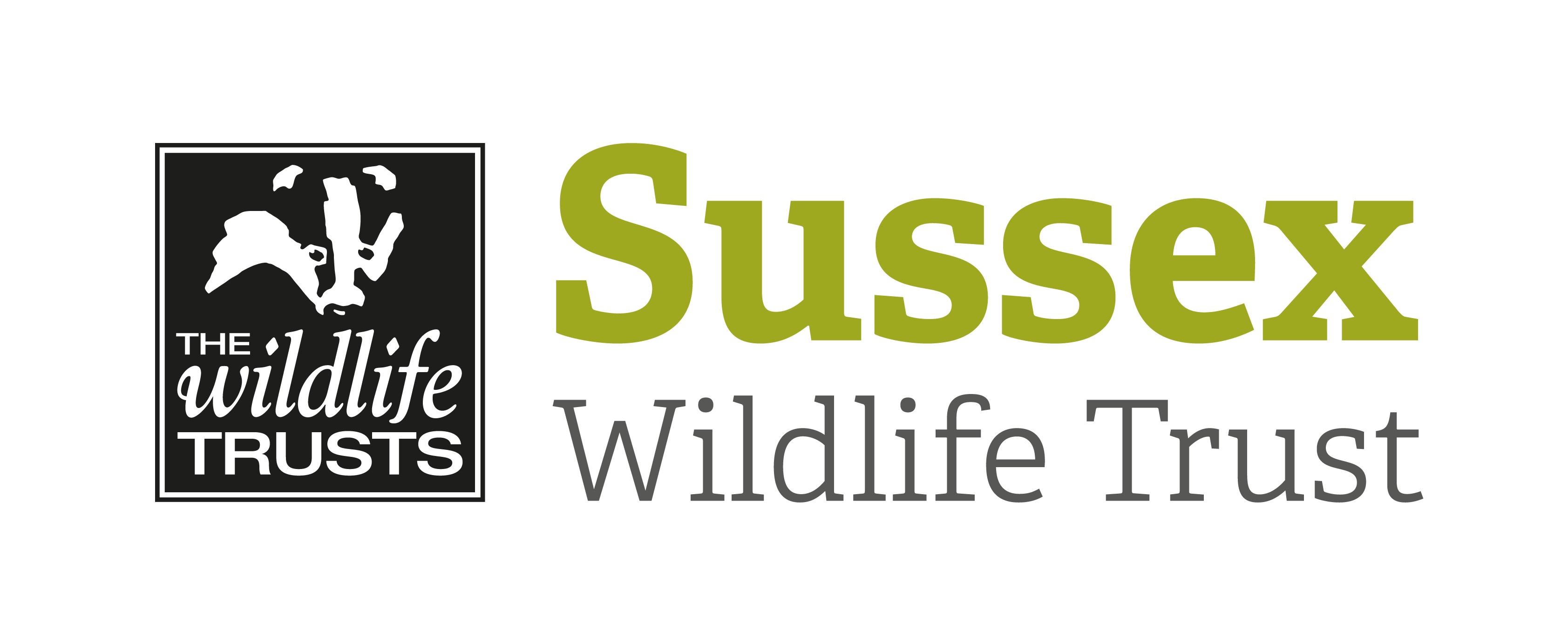 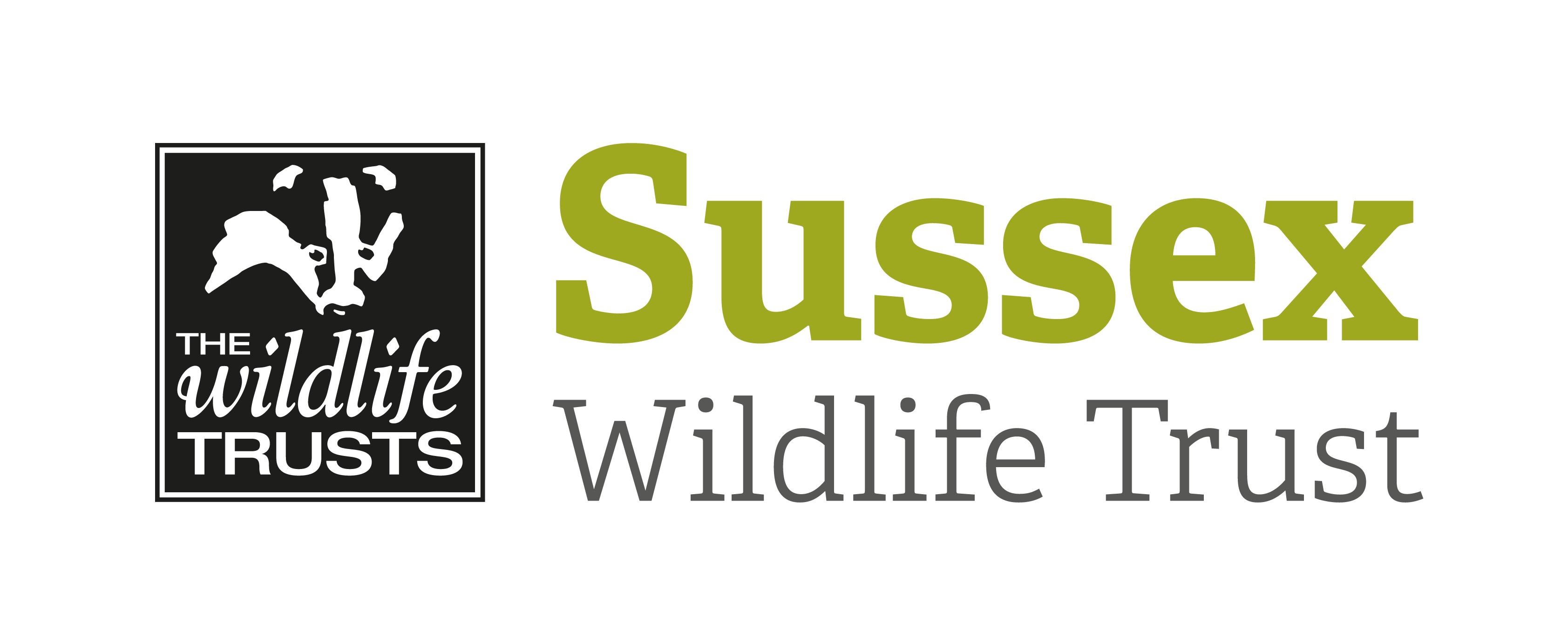 Course Title:  Half Day Bird Safari – Woods Mill to Stretham ManorCourse Title:  Half Day Bird Safari – Woods Mill to Stretham ManorCourse Title:  Half Day Bird Safari – Woods Mill to Stretham ManorDay/Date/Year: Friday  15 May 2020 Start Time:  9.30am Start Time:  9.30am Finish Time:  1pmFinish Time:  1pmCourse Tutor:Mike Russell Mike Russell Mike Russell Course description d subjects coveredWe will have a walk around Sussex Wildlife Trust’s Woods Mill reserve as by this time of year the breeding season is now in full swing with all the summer migrants having arrived, so hopefully we will hear lots of warblers in song and resident species already feeding young. We will then cross over the road and walk up the Mill Stream a little way with the possibility of hearing two of our fastest declining species, Nightingale and Turtle Dove. This route takes us along the Adur Valley to Stretham Manor before we return. No previous knowledge or skills required, just enthusiasm!We will have a walk around Sussex Wildlife Trust’s Woods Mill reserve as by this time of year the breeding season is now in full swing with all the summer migrants having arrived, so hopefully we will hear lots of warblers in song and resident species already feeding young. We will then cross over the road and walk up the Mill Stream a little way with the possibility of hearing two of our fastest declining species, Nightingale and Turtle Dove. This route takes us along the Adur Valley to Stretham Manor before we return. No previous knowledge or skills required, just enthusiasm!We will have a walk around Sussex Wildlife Trust’s Woods Mill reserve as by this time of year the breeding season is now in full swing with all the summer migrants having arrived, so hopefully we will hear lots of warblers in song and resident species already feeding young. We will then cross over the road and walk up the Mill Stream a little way with the possibility of hearing two of our fastest declining species, Nightingale and Turtle Dove. This route takes us along the Adur Valley to Stretham Manor before we return. No previous knowledge or skills required, just enthusiasm!Meeting point/Venue address & nearest post codeWe will meet in the Sussex Wildlife Trust car park at Woods Mill in Horn Lane about one and a half miles south of Henfield just off the Shoreham Road (A2037). The postcode is BN5 9SD.  Please look at Google maps for details of route and the SWT website for details on Woods Mill.We will meet in the Sussex Wildlife Trust car park at Woods Mill in Horn Lane about one and a half miles south of Henfield just off the Shoreham Road (A2037). The postcode is BN5 9SD.  Please look at Google maps for details of route and the SWT website for details on Woods Mill.We will meet in the Sussex Wildlife Trust car park at Woods Mill in Horn Lane about one and a half miles south of Henfield just off the Shoreham Road (A2037). The postcode is BN5 9SD.  Please look at Google maps for details of route and the SWT website for details on Woods Mill. sites to be visited:Woods Mill and Adur Valley. Woods Mill and Adur Valley. Woods Mill and Adur Valley. What to bring:•	Suitable clothing and footwear for the time of year. 	Paths can be muddy after rain. •	Hat, sun screen and water•	Drinks, light refreshments for the morning•	Binoculars and a telescope if you have one•	A Field guide might be useful though leader will have one 	available•	Suitable clothing and footwear for the time of year. 	Paths can be muddy after rain. •	Hat, sun screen and water•	Drinks, light refreshments for the morning•	Binoculars and a telescope if you have one•	A Field guide might be useful though leader will have one 	available•	Suitable clothing and footwear for the time of year. 	Paths can be muddy after rain. •	Hat, sun screen and water•	Drinks, light refreshments for the morning•	Binoculars and a telescope if you have one•	A Field guide might be useful though leader will have one 	available rmation:  There are toilets in the Woods Mill car parkThere are toilets in the Woods Mill car parkThere are toilets in the Woods Mill car parkPublic Trsport:  There is a bus service that stops alongside the reserve but bus it is infrequent. Contact Traveline for bus service details at www.travelinesoutheast.org.ukThere is a bus service that stops alongside the reserve but bus it is infrequent. Contact Traveline for bus service details at www.travelinesoutheast.org.ukThere is a bus service that stops alongside the reserve but bus it is infrequent. Contact Traveline for bus service details at www.travelinesoutheast.org.ukAccessibility: It is flat walking on uneven ground that may be muddy after rain. There are stiles.We will be walking between 2-3 miles.It is flat walking on uneven ground that may be muddy after rain. There are stiles.We will be walking between 2-3 miles.It is flat walking on uneven ground that may be muddy after rain. There are stiles.We will be walking between 2-3 miles.